Теоретический материал прочитать и законспектировать основное:Шестнадцатое апреляКлассная работаОбщая характеристика эпохи ВозрожденияВ конце XIV – начале XV века мир меняется. С великими географическими открытиями расширяется мир человека, активно развиваются ремесла, важную роль начинают играть города.На смену Средневековью в Европе пришла блистательная эпоха Возрождения, или Ренессанса. Почему такое название? Что возрождалось в Европе? Возрождались идеи античности (античность – культура Древней Греции и Древнего Рима), интерес к человеку, к его духовной и физической красоте.В эпоху Средневековья человек был ограничен в своей воле, единственное чувство, которое его охватывало – это чувство смирения перед богом и церковью. Принципиальным отличием ренессансного искусства от средневекового явилось воплощения не божественной, а человеческой сущности бытия. Поэтому все деятели эпохи Возрождения могут быть названы гуманистами, призванными защищать и прославлять личность от посягательств духовных и светских властей на право человека развивать свои способности и таланты. Эта эпоха подарила миру прекрасные творения Леонардо да Винчи, Микеланджело Буанарроти, Рафаэль Санти.                                                                                                           Скульптура Микеланджело «Пьета»Картина Леонардо да Винчи                              (дева Мария оплакивает Христа)«Мона Лиза» или «Джоконд»                   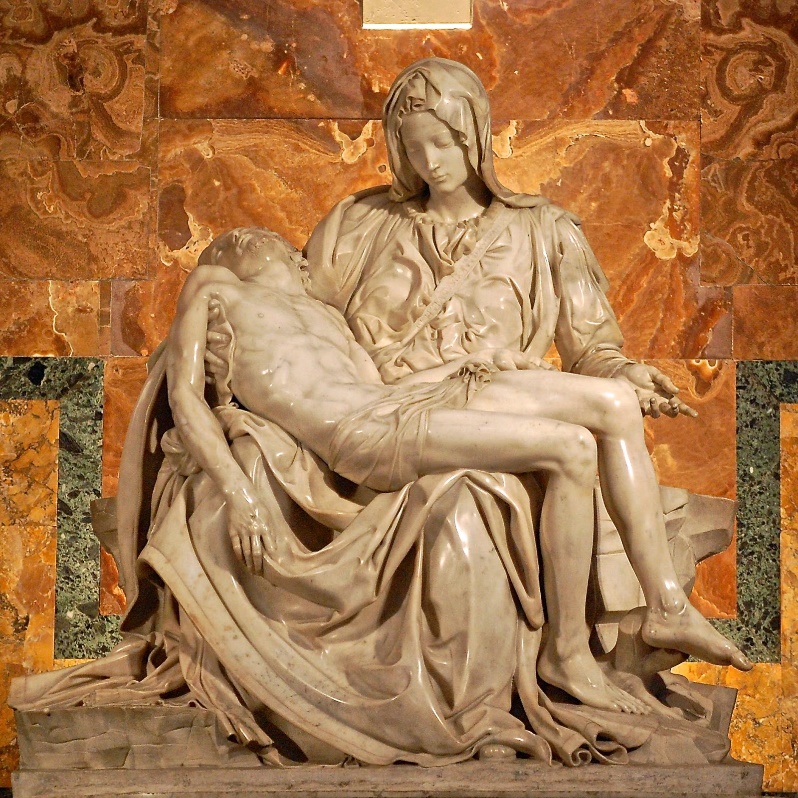 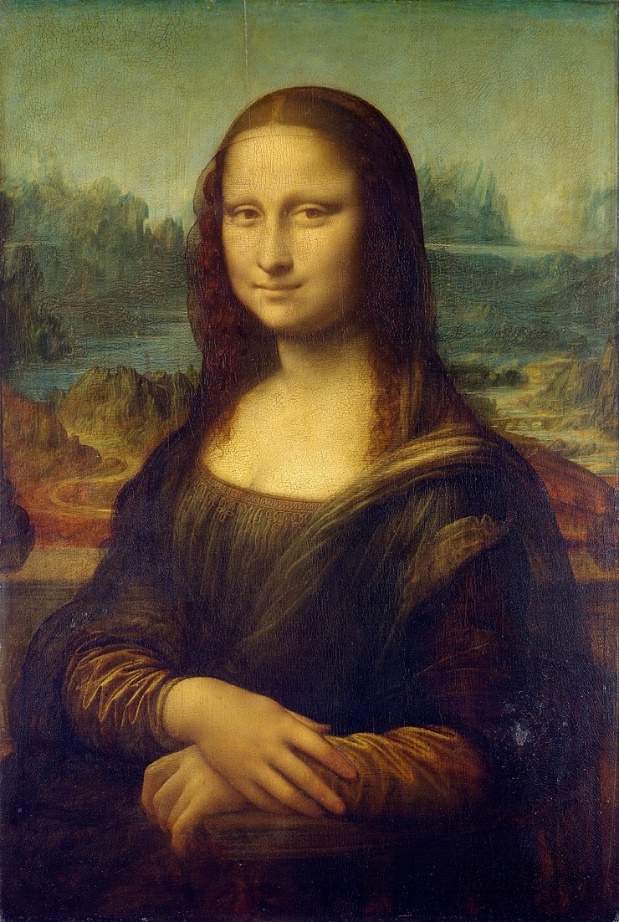 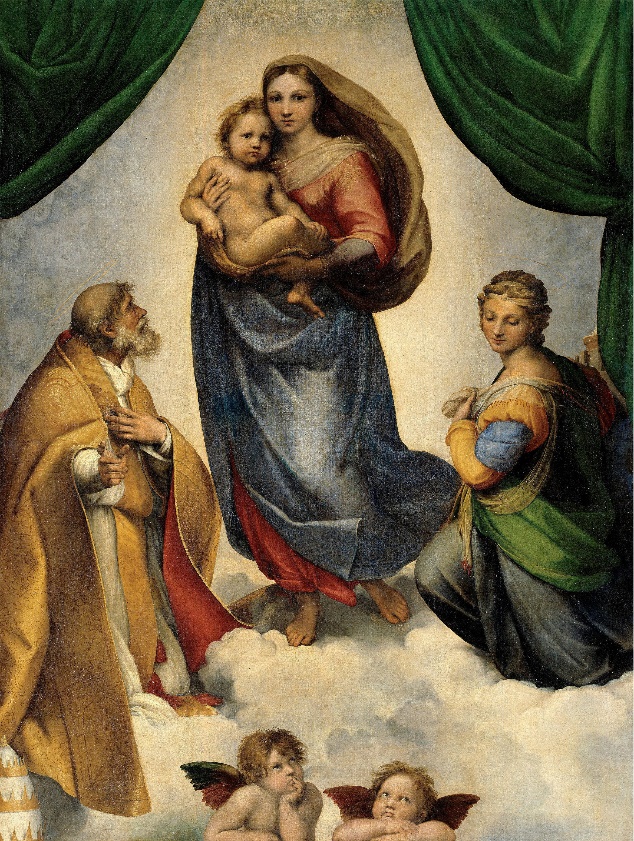 Картина Рафаэля Санти «Сикстинская Мадонна»                                                                                                 